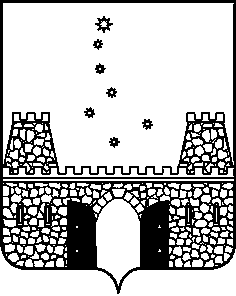 АДМИНИСТРАЦИЯ  МУНИЦИПАЛЬНОГО  ОБРАЗОВАНИЯСтароминский РАЙОНПОСТАНОВЛЕНИЕот ______________                                                                                        	№ ______ст-ца СтароминскаяО внесении изменений в постановление администрации муниципального образования Староминский район «Об утверждении административного регламента «Предоставление муниципальной услуги по предоставлению жилых помещений муниципального специализированного жилищного фонда»»от 12 апреля 2016 года № 381Руководствуясь Жилищным кодексом РФ, Федеральным законом от 27 июля 2010 года № 210-ФЗ «Об организации предоставления государственных и муниципальных услуг», постановлением администрации муниципального образования Староминский район от 28 января 2013 года № 127 «О порядке разработки и утверждения административных регламентов предоставления муниципальных услуг и административных регламентов исполнения муниципальной функции муниципального образования Староминский район» с изменениями и дополнениями, приказом министерства труда и социального развития Краснодарского края от 2 ноября 2016 г. N 1394 "Об утверждении Административного регламента предоставления государственной услуги по предоставлению детям-сиротам и детям, оставшимся без попечения родителей, лицам из числа детей-сирот и детей, оставшихся без попечения родителей, лицам, относившимся к категории детей-сирот и детей, оставшихся без попечения родителей, жилых помещений муниципального специализированного жилищного фонда по договорам найма специализированных жилых помещений" (с изменениями и дополнениями), статьей 31 Устава муниципального образования Староминский район, п о с т а н о в л я ю:1. Внести изменения в постановление администрации муниципального образования Староминский район «Об утверждении административного регламента «Предоставление муниципальной услуги по предоставлению жилых помещений муниципального специализированного жилищного фонда»» от 12 апреля 2016 года № 381, исключив:п.п. 7 п.1.2 раздела 1;в п.2.5 раздела 2 слова:а) « - Федеральный закон от 21 декабря 1996 года N 159-ФЗ "О дополнительных гарантиях по социальной поддержке детей-сирот и детей, оставшихся без попечения родителей" (Собрание законодательства Российской Федерации от 23 декабря 1996 года N 52 ст. 5880);»;б) « - Постановление главы администрации (губернатора) Краснодарского края от 15 апреля 2013 года N 384 "Об отдельных вопросах обеспечения жилыми помещениями детей-сирот и детей, оставшихся без попечения родителей, лиц из числа детей-сирот и детей, оставшихся без попечения родителей, в Краснодарском крае" ("Кубанские новости" N 120 от 10 июля 2013 года);»;в п.2.6 раздела 2 слова:« - заявителям, указанным в п.п.7 п.1.2 раздела 1:1) заявление о предоставлении жилого помещения муниципального специализированного жилищного фонда (приложение N 2 к 	настоящему Регламенту);2) извещение органа местного самоуправления о предоставлении специализированного жилого помещения.»;в п.2.10 раздела 2 слова:« - подача заявителями, указанными в п.п.7 п.1.2 раздела 1, (их представителями) заявления об исключении из списка;  	     - утрата лицами, указанными в п.п.7 п.1.2 раздела 1, оснований, дающих право на получение жилого помещения в соответствии с Законом Краснодарского края от 3 июня 2009 года N 1748-КЗ «Об обеспечении дополнительных гарантий прав на имущество и жилое 	помещение детей-сирот и детей, оставшихся без попечения 	родителей в Краснодарском крае»;»;в п.п. 3.3.1 п.3.3 раздела 3 слова:« Для Детей-сирот подача заявления в течение 5 дней  со дня получения извещения о предоставлении специализированного жилого помещения.»;Приложение № 2 к административному регламенту предоставления муниципальной услуги по предоставлению жилых помещений муниципального специализированного фонда.дополнив  п.1.2 раздела 1 словами:«Детям-сиротам и детям, оставшимся без попечения родителей, лицам из числа детей-сирот и детей, оставшихся без попечения родителей, лицам, относившимся к категории детей-сирот и детей, оставшихся без попечения родителей, предоставление муниципальной услуги осуществляется в соответствии с Приказом министерства труда и социального развития Краснодарского края от 02 ноября 2016 года № 1394 «Об утверждении Административного регламента предоставления государственной услуги по предоставлению детям-сиротам и детям, оставшимся без попечения родителей, лицам из числа детей-сирот и детей, оставшихся без попечения родителей, лицам, относившимся к категории детей-сирот и детей, оставшихся без попечения родителей, жилых помещений муниципального специализированного жилищного фонда по договорам найма специализированных жилых помещений» (с изменениями и дополнениями)».2. Начальнику  организационного  отдела управления делами администрации  муниципального образования Староминский район                 Семеняко Г.Ю. обеспечить размещение (опубликование) настоящего  постановления  на официальном сайте администрации муниципального образования Староминский район в информационно- телекоммуникационной сети «Интернет» (www.adm.starominska.ru).3. Контроль за выполнением настоящего постановления возложить на заместителя главы муниципального образования, начальника управления сельского хозяйства администрации муниципального образования Староминский район  Гавриша В.А.4. Постановление вступает в силу со дня его официального обнародования, путем размещения на официальном сайте администрации муниципального образования Староминский район.Глава муниципального образованияСтароминский район							                   В.В. ГорбЛИСТ СОГЛАСОВАНИЯпроекта постановления администрации муниципального образования Староминский район от ____________ №________«О внесении изменений в постановление администрации муниципального образования Староминский район «Об утверждении административного регламента «Предоставление муниципальной услуги по предоставлению жилых помещений муниципального специализированного жилищного фонда»»от 12 апреля 2016 года № 381»Проект и внесен: Управлением имущественных отношений администрации муниципального образования Староминский район      Исполняющий обязанности начальника управления                       Ю.А.ТрухановСоставитель проекта:Ведущий специалист управления имущественныхотношений администрации муниципального образования Староминский район                                                         М.В.БондарьПроект согласован:Заместитель главы муниципального образования, начальник управления сельского хозяйства администрациимуниципального образования Староминский район 								    В.А.ГавришНачальник управления делами администрациимуниципального образованияСтароминский район                                                                             Т.Г. ШадринаЗаместитель начальника управления делами,начальник юридического отдела управления делами администрации муниципального образования Староминский район                                                       В.В.ПетренкоНачальник  организационного  отдела управления делами администрации  муниципального образования Староминский район                     						Г.Ю. СеменякоНачальник  отдела делопроизводства управления делами администрации муниципального образования Староминский район                      						  С.А. Слынько